別表認定低炭素住宅建築証明書工事が完了した建築物に係る上記の家屋について上記の認定低炭素建築物新築等計画に基づき建築された家屋であることを証明します。年　　月　　日　　（用紙　日本産業規格　Ａ４）証明申請者住所証明申請者氏名家屋番号及び所在地家屋番号及び所在地建築工事終了日建築工事終了日　　年　　月　　日家屋調査日家屋調査日　　年　　月　　日低炭素建築物新築等計画の認定主体低炭素建築物新築等計画の認定主体低炭素建築物新築等計画の認定番号低炭素建築物新築等計画の認定番号第　　　　　　号低炭素建築物新築等計画の認定年月日低炭素建築物新築等計画の認定年月日　　年　　月　　日証明を行った建築士、指定確認検査機関又は登録住宅性能評価機関氏名又は名称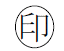 証明を行った建築士、指定確認検査機関又は登録住宅性能評価機関一級建築士、二級建築士又は木造建築士の別登録番号登録番号登録番号証明を行った建築士、指定確認検査機関又は登録住宅性能評価機関一級建築士、二級建築士又は木造建築士の別登録を受けた都道府県名(二級建築士又は木造建築士の場合)登録を受けた都道府県名(二級建築士又は木造建築士の場合)登録を受けた都道府県名(二級建築士又は木造建築士の場合)証明を行った建築士、指定確認検査機関又は登録住宅性能評価機関指定確認検査機関又は登録住宅性能評価機関の場合住所住所証明を行った建築士、指定確認検査機関又は登録住宅性能評価機関指定確認検査機関又は登録住宅性能評価機関の場合指定・登録年月日及び指定・登録番号指定・登録年月日及び指定・登録番号証明を行った建築士、指定確認検査機関又は登録住宅性能評価機関指定確認検査機関又は登録住宅性能評価機関の場合指定をした者(指定確認検査機関の場合)指定をした者(指定確認検査機関の場合)建築士が証明を行った場合の当該建築士の属する建築士事務所名称建築士が証明を行った場合の当該建築士の属する建築士事務所所在地建築士が証明を行った場合の当該建築士の属する建築士事務所一級建築士事務所、二級建築士事務所又は木造建築士事務所の別一級建築士事務所、二級建築士事務所又は木造建築士事務所の別一級建築士事務所、二級建築士事務所又は木造建築士事務所の別一級建築士事務所、二級建築士事務所又は木造建築士事務所の別建築士が証明を行った場合の当該建築士の属する建築士事務所登録年月日及び登録番号登録年月日及び登録番号登録年月日及び登録番号登録年月日及び登録番号指定確認検査機関が証明を行った場合の調査を行った建築士又は建築基準適合判定資格者氏名氏名指定確認検査機関が証明を行った場合の調査を行った建築士又は建築基準適合判定資格者建築士の場合一級建築士、二級建築士又は木造建築士の別一級建築士、二級建築士又は木造建築士の別登録番号指定確認検査機関が証明を行った場合の調査を行った建築士又は建築基準適合判定資格者建築士の場合一級建築士、二級建築士又は木造建築士の別一級建築士、二級建築士又は木造建築士の別登録を受けた都道府県名(二級建築士又は木造建築士の場合)指定確認検査機関が証明を行った場合の調査を行った建築士又は建築基準適合判定資格者建築基準適合判定資格者の場合一級建築基準適合判定資格者又は二級建築基準適合判定資格者の別一級建築基準適合判定資格者又は二級建築基準適合判定資格者の別登録番号指定確認検査機関が証明を行った場合の調査を行った建築士又は建築基準適合判定資格者建築基準適合判定資格者の場合一級建築基準適合判定資格者又は二級建築基準適合判定資格者の別一級建築基準適合判定資格者又は二級建築基準適合判定資格者の別登録を受けた地方整備局等名登録住宅性能評価機関が証明を行った場合の調査を行った建築士又は建築基準適合判定資格者氏名氏名登録住宅性能評価機関が証明を行った場合の調査を行った建築士又は建築基準適合判定資格者建築士の場合一級建築士、二級建築士又は木造建築士の別一級建築士、二級建築士又は木造建築士の別登録番号登録住宅性能評価機関が証明を行った場合の調査を行った建築士又は建築基準適合判定資格者建築士の場合一級建築士、二級建築士又は木造建築士の別一級建築士、二級建築士又は木造建築士の別登録を受けた都道府県名(二級建築士又は木造建築士の場合)登録住宅性能評価機関が証明を行った場合の調査を行った建築士又は建築基準適合判定資格者建築基準適合判定資格者の場合一級建築基準適合判定資格者又は二級建築基準適合判定資格者の別一級建築基準適合判定資格者又は二級建築基準適合判定資格者の別登録番号登録住宅性能評価機関が証明を行った場合の調査を行った建築士又は建築基準適合判定資格者建築基準適合判定資格者の場合一級建築基準適合判定資格者又は二級建築基準適合判定資格者の別一級建築基準適合判定資格者又は二級建築基準適合判定資格者の別登録を受けた地方整備局等名